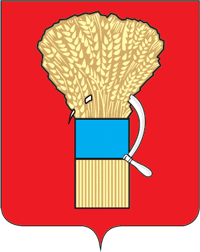 ДУМАУССУРИЙСКОГО ГОРОДСКОГО ОКРУГА Р Е Ш Е Н И Е27.11.2018                                     г.Уссурийск                                            № 908О внесении изменений в решение Думы Уссурийского городского округа  от 25 сентября 2018 года № 869"О прогнозном плане (программе)  приватизации муниципального имущества Уссурийского городского округа на 2019 год"В соответствии с Федеральным законом Российской Федерации            от 21 декабря 2001 года № 178-ФЗ "О приватизации государственного и муниципального имущества", решением Думы Уссурийского городского округа от 28 июня 2012 года № 588-НПА "О Положении о порядке принятия решения об условиях приватизации муниципального имущества Уссурийского городского округа" и Уставом Уссурийского городского округа, Дума Уссурийского городского округаРЕШИЛА:1. Внести в решение Думы Уссурийского городского округа от                          25 сентября 2018 года № 869 "О прогнозном плане (программе) приватизации муниципального имущества Уссурийского городского округа на 2019 год" следующие изменения:в Приложение к решению "Прогнозный план (программа) приватизации муниципального имущества Уссурийского городского округа на 2019 год":пункт I таблицы "Перечень муниципального имущества Уссурийского городского округа, планируемого к приватизации в 2019 году" раздела 2 дополнить подпунктами 2,3,4 следующего содержания:2. Опубликовать  настоящее решение в  источнике для официального опубликования.3. Настоящее решение вступает в силу со дня его принятия.Глава Уссурийского городского округа                                                             Н.Н. Рудь2.Нежилое помещение № 5 в зданииАдрес: Приморский край,   г. Уссурийск, проспект Блюхера, д.97.Назначение: нежилое, этаж: 3, площадью 15 кв.м.Существующие ограничения (обреме-нения) права: не зарегистрировано2 квартал3.Нежилое помещение № 42 в здании (админист-ративное, лит.А) Адрес: Приморский край,   г. Уссурийск, ул. Калинина, д.52.Назначение: нежилое, этаж: 1, площадью 256,9 кв.м.Существующие ограничения (обреме-нения) права: объект культурного наследия2 квартал4.Нежилое помещение № 4 в здании(лит.А)Адрес: Приморский край,   г. Уссурийск, ул. Калинина, д.54.Назначение: нежилое, этаж: 3, площадью 1069,1 кв.м.Существующие ограничения (обреме-нения) права: объект культурного наследия2 квартал